ROTINA DO TRABALHO PEDAGÓGICO PARA SER REALIZADA EM CASA (MII-B) - Profª Carmen> Data: 30/11 a 04/12 de 2020                                         Creche Municipal “Maria Silveira Mattos”Não esqueçam de registrar as atividades com fotos ou vídeos e mandar para a professora.SEGUNDA-FEIRATERÇA-FEIRAQUARTA-FEIRAQUINTA-FEIRASEXTA-FEIRA**MATERNAL II-B*Hora da história: Palavra Cantada | Trava Língua Percussivohttps://youtu.be/T_l_GK7RxGI (O link será disponibilizado no grupo).* BATUCADA*Objetivo: - Estimular a coordenação motora, o ritmo, a percepção auditiva.*Materiais;- Panelas, bacias de alumínio e colheres.*Desenvolvimento: - Depois de assistir ao vídeo de hoje, coloque ao alcance da criança panelas e bacias de diferentes tamanhos, incentive-a a bater no fundo dos utensílios com duas colheres, fazendo música.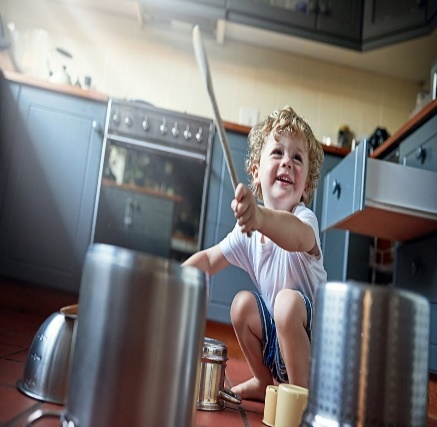 **MATERNAL II-B* Hora da história: Zuzu, a abelhinha que não podia fazer mel - Varal de Históriashttps://youtu.be/yGlFh-ZiADg (O link será disponibilizado no grupo).*HORA DO REGISTRO *Objetivo: - Estimular a coordenação motora fina e a imaginação.  *Materiais: - Papel;- Lápis de cor ou giz de cera.*Desenvolvimento: - Depois de assistir a contação de história de hoje peça para a criança desenhar uma abelha e depois colorir.**MATERNAL II-B*Hora da história: Tiquequê | se eu fosse... https://youtu.be/YNwT0vilGIs(O link será disponibilizado no grupo).*ELEFANTE COLORIDO*Objetivo: - Desenvolver percepção visual de cores e coordenação motora. *Desenvolvimento: - O adulto diz: “ELEFANTE COLORIDO!”. - A criança responde: Que cor?O adulto escolhe uma cor e a criança corre para tocar alguma coisa que tenha aquela tonalidade.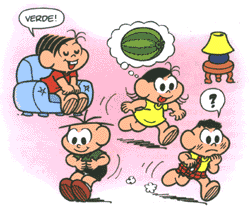 **MATERNAL II-B*História contada: “CAMILÃO, O COMILÃO” (Gravada pela Professora Carmen)(A história será disponibilizada no grupo)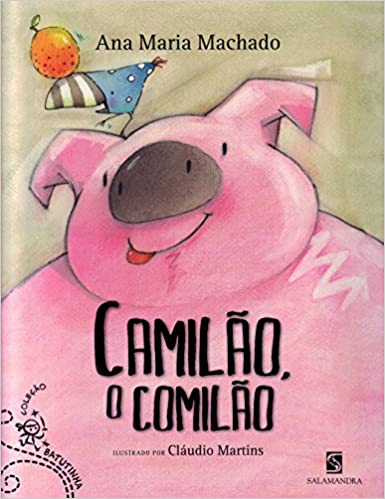 **MATERNAL II-B*Hora da história: A alegre vovô Guida que é um bocado distraída* Objetivo eDesenvolvimento:- Separei o livro“A alegre vovô Guida que é um bocado distraída”.- Arrume um cantinho aconchegante da casa da criança, de preferência sem barulho, para que este momento seja só seu, da criança e da história!- Se quiser pode fazer uma cabana com lençóis, para que o momento da leitura fique mais divertido.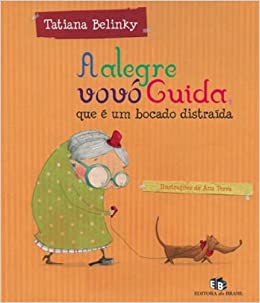 